4Voer een gesprek in het Frans. Speel één van de rollen (A of B).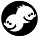 Rol ARol B–	Wat is de datum vandaag?	–	Wanneer is jouw verjaardag?	–	Wat is de datum van Kerstmis?	–	We zijn 1 januari!	–	Vandaag zijn we ...–	Mijn verjaardag is ...–	De datum van Kerstmis is 25 december.–	Gelukkig nieuwjaar!